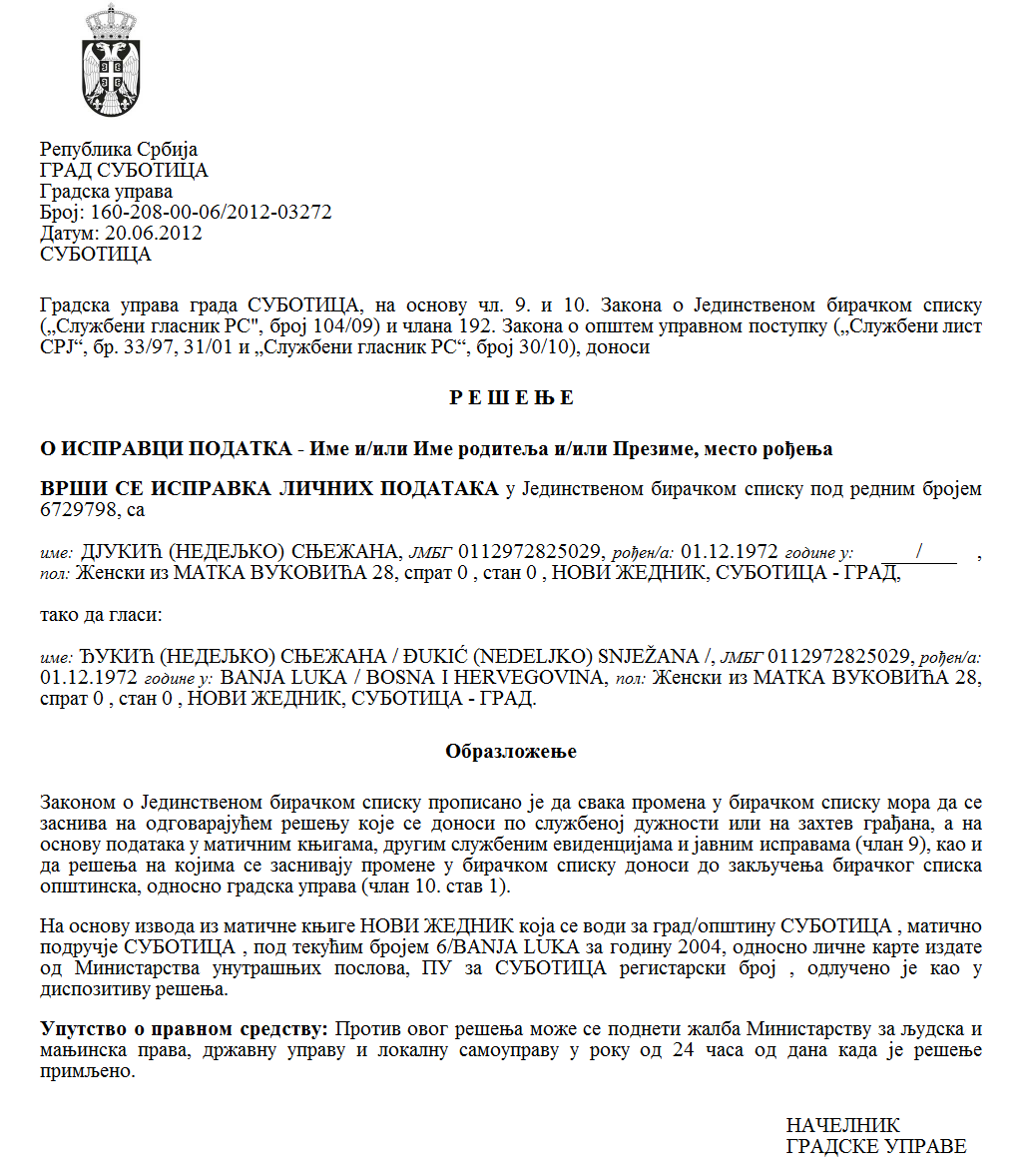 SZERB KÖZTÁRSASÁG VAJDASÁG AUTONÓM TARTOMÁNY ZENTA KÖZSÉG ZENTA KÖZSÉG POLGÁRMESTERE Szám: 55-1/2022-IIKelt: 2022. február 22-én Z e n t a Az egyesületek  által   a  közérdekű programok    serkentő eszközeiről vagy  a  programok hiányzó  részének finanszírozásáról szóló   Kormányrendelet (az SZK Hivatalos Közlönye,  16/2018. sz.) 6. szakaszának 1. bekezdése, Zenta község statútuma (Zenta Község Hivatalos Lapja,  4/2019. sz.) 61. szakasza 2. bekezdésének 33) pontja és    az egyesületek által  megvalósított közérdekű   programok serkentő  eszközeinek vagy az eszközök hiányzó részének   a  finanszírozására  az odaítélési eljárásról és   az eszközök használatának ellenőrzéséről szóló  rendelet (Zenta Község Hivatalos Lapja,  31/2021. sz.) 8. szakaszának 1. bekezdése alapján, összhangban  Zenta  község 2022-es évi költségvetésével (Zenta Község Hivatalos Lapja, 31/2021. sz.) és  a nyilvános  pályázatok  éves  tervével, száma 401-5/2022-IV/01, kelt  2022. február 1-jén Zenta község polgármester  kiírja  a  NYILVÁNOS PÁLYÁZATOT AZ EGYESÜLETEK   PROGRAMJAI/PROJEKTUMAI  TÁRSFINANSZÍROZÁSÁRA/FINANSZÍROZÁSÁRA A KÖVETKEZŐ TERÜLETENA KÖZÖSSÉG NAPPALI SZOLGÁLTATÁSA SZOCIÁLIS VÉDELEM NYÚJTÁSAKÖZÉRDEK Kiírásra kerül a  nyilvános pályázat  az egyesületek Zenta község közérdekű programjai/projektumai  társfinanszírozására/finanszírozására, amelyet a következő területen valósítanak meg2. A FELTÉTELEK, SAMELYEKNEK  A  PROGRAMOT/PROJEKTUMOT JAVASLÓ  EGYESÜLETNEK ELEGET KELL TENNIEA nyilvános pályázaton  részt  vehet az egyesület: amely bejegyzésre került, összhangban a törvénnyel, amely az egyesületek státusát és  munkáját rendezi,  melynek a céljai kerülnek megvalósításra az alapszabályi rendelkezések szerint, a  területen, amelyen a program megvalósításra kerül,  amely  legalább három  hónapja  be van jegyezve a területen  a  tevékenység ellátására,  amelyre  a  pályázat kiírásra került,  illetve legalább egy éve,  ha   500.000 dináron felüli összegre pályázik, aki a közvetlen felelős a program/projektum elkészítésére és kivitelezésére,  amely nincs felszámolás, csődeljárás vagy a tevékenység ideiglenes ellátásának tilalma alatt, az egyesület székhelye Zenta község területén van vagy Zenta község területén van, de községközi  egyesületként működik, amely  az  aktivitásait  Zenta község területén valósítja meg. 3. AZ ESZKÖZÖK ÖSSZEGE, AMELYEKET AZ EGYESÜLET PROGRAMJA/PROJEKTUMA FINANSZÍROZÁSÁRA/ TÁRSFINANSZÍROZSÁSÁRA TERVEZÉSRE KERÜLTEKA teljes eszközök összege az egyesületek programjai/projektumai finanszírozására/társfinanszírozására a mezőgazdaság- és  vidékfejlesztést 	területen Zenta község 2022-es évi költségvetéséről szóló rendelettel (Zenta Község Hivatalos Lapja,  31/2021. sz.)  kerültek előirányozásra az 5-ös rész keretében KÖZSÉGI KÖZIGAZGATÁSI HIVATAL néven, éspedig a 0902-es program keretében  a SZOCIÁLIS- ÉS  GYEREMEKVÉDELEM néven,   a  0016-os aktivitás  alatt  a 	A közösség nappali szolgáltatása néven, a  funkcionális osztályozás 070-es kódja alatt,  Máshová nem sorolt  a  veszélyeztetett lakosság szociális támogatása   	a 41/0-s pozíciószámon, mint  481000 számú  közgazdasági osztályozás, leírva, mint A KORMÁNYON  KÍVÜLI SZERVEZETEK  DOTÁLÁSA,  2.800.000,00 dináros összegben.  4. A PROGRAM/PROJEKTUM TARTAMAAz eszközök, amelyek odaítélésre kerülnek a programokra  legtovább a folyó  év  december  31-éig tartanak. 5.  KRITÉRIUMOK  A  PROGRAM/PROJEKTUM  KIVÁLASZTÁSÁRAA Zenta község költségvetési eszközeiből finanszírozásra kerülő programok/projektumok kiválasztása az alábbi kritériumok alkalmazásával történik: programreferenciák: a program megvalósításának területe, a program tartama, a  program használóinak  száma,  a  program fejlesztésének lehetősége és annak  fenntarthatósága (1-20 pont), az elérendő célok: a közérdek kielégítésének terjedelme, a terület állapotának előmozdítási foka, amelyen a program lefolytatásra kerül (1-15 pont),  a program társfinanszírozása más forrásokból: saját források, a Szerb Köztársaság, az autonóm tartomány vagy a helyi önkormányzati egység költségvetése, az Európai Unió alapja, ajándékok, adományok, hagyományok, hitelek és egyéb, a program finanszírozása hiányzó részeinek esetében (1-15 pont), az eszközök használatának törvényessége és hatékonysága és az előző programok fenntarthatósága: ha korábban használták a költségvetési eszközöket, eleget tettek-e a szerződött kötelezettségüknek (1-20 pont), az eddigi tapasztalat és eredmények: az egyesület a megalapítása óta  pályázott-e vagy valósított-e meg programokat vagy projektumokat, amelyek más forrásokból kerültek finanszírozásra (1-15 pont).  a program költségszerkezetének összehangoltsága a programaktivitásokkal (1-15 pont). 6. A KÖTELEZŐ PÁLYÁZATI DOKUMENTÁCIÓ, AMELYET MEG KELL KÜLDENIA pályázati résztvevő köteles  megküldeni az alábbi dokumentációt: a szabályosan kitöltött  jelentkezési űrlapot, amely  tartalmazza: az adatokat  a  jelentkezés benyújtójáról,  adatokat a programról vagy projektumról,  a  program/projektum finanszírozási tervét,  a program/projektum elbeszélő költségvetését,  a jelentkezés benyújtója képviselőjének a  nyilatkozatát, amelyek a  jelentkezési űrlapban kerülnek megjelölésre  és  ha nincs  közzétéve  a Gazdasági Alanyok Ügynökségének honlapján, a  pályázati résztvevő alapszabályát.  A jelentkezés űrlapja közzétételre kerül a  jelen nyilvános pályázat mellett. A PÁLYÁZATRA VALÓ JELENTKEZÉS MÓDJA A kinyomtatott és (aláírással  és bélyegzővel) hitelesített jelentkezési űrlapot  a  kísérő kötelező pályázati dokumentációval  és  a   kívánt   kísérő dokumentációval  meg  kell  küldeni zárt  borítékban  a megjelöléssel „nyilvános pályázat a 		területen  - nem felbontandó” és a program/projektum  benyújtójának  kiemelt nevével,  postával  vagy át  kell adni Zenta község Községi Közigazgatási Hivatala iktatójának a  feltüntetett  címen. A jelentkezést Zenta község Községi Közigazgatási Hivatalának  postával   a  következő címre kell küldeni: 24400 Zenta, Fő tér 1.  A pályázati dokumentáció letölthető   Zenta  község hivatalos honlapjáról (www.zenta-senta.co.rs.). Kiegészítő információért az érdekeltek   jelentkezhetnek   telefonon  a  024/655-428-as számra vagy elektronikus posta által  a  deze.keckes@zenta-senta.co.rs címre.  A NYILVÁNOS PÁLYÁZATRA  A  JELENTKEZÉSEK BENYÚJTÁSÁNAK HATÁRIDEJE  A jelen nyilvános pályázatra a jelentkezések  benyújtásának  határideje  a  nyilvános pályázat közzétételétől számított 15 nap.  A PÁLYÁZATI DOKUMENTÁCIÓ HIÁNYOSSÁGÁNAK   KÖVETKEZMÉNYEI A határidőn kívüli, valamint  a  jelentkezéseket, amelyeket  olyan egyesület nyújtott be,  amely  nem tesz eleget  a  pályázaton való részvétel feltételeinek  nem vitatjuk meg.  A hiányos jelentkezéseket,  vagy a hiányos vagy nem precízen  bemutatott  programokat  nem vitatjuk meg.  A hiányos  pályázati  dokumentáció megküldése esetén s jelentkezéseket nem vitatjuk meg. 10. KORLÁTOZÁSOK  ÉS  TILALMAK   A  PROGRAM/PROJEKTUM  PÉNZÜGYI TERVÉBEN A korlátozások és  tilalmak   a  program/projektum  pénzügyi tervében az alábbiak: A munkába való igénybevétel  költségeit (emberi erőforrások) az egyesület tagjainak egyedül akkor ismerjük el, ha olyan személyről van szó, aki munkaviszonyban  van  az egyesületben. A program/projektum résztvevőinek az utazási költségeit legfeljebb  a jóváhagyott   eszközök 20%-áig  ismerjük el,  és  a napidíj ki van zárva,  Az üzemanyagköltségeket  és  a  saját  jármű bérletét,   az üzemanyagszámla felmutatása  mellett  a  jóváhagyott eszközök legfeljebb 20%-a, Az elhelyezési és  étkezési költségeket  a  vendéglő   előadóknak, akik részt  vesznek a  programban vagy projektumban a jóváhagyott eszközök legfeljebb 30%-áig ismerjük el,  Elfogadhatatlan költségek: * alkoholos italok költségei* cigarettaköltségek,  * költségek az elektromos energia, gáz,   fűtés és  kommunális szolgáltatások térítéseire (kivéve, ha   üzlethelyiségről van szó, amely  az egyesület tulajdonában van,   amelynek   regisztrált  székhelye  van ebben az üzlethelyiségben, vagy ha  üzlethelyiség bérletéről van szó,  amelyben az egyesületnek a regisztrált székhelye van,  és  mindkét  esetben  a  számla az egyesület nevére szól,  és  senki  más az egyesületen kívül nem használja a szóban forgó üzlethelyiséget). 11. DÖNTÉSI RENDELKEZÉSEK Az egyesületek által megvalósított közérdekű  programok serkentő  eszközeinek vagy az eszközök hiányzó részének   a  finanszírozására  az odaítélési eljárásról és   az eszközök használatának ellenőrzéséről szóló  rendelet (Zenta Község Hivatalos Lapja,  31/2021. sz.)  rendelkezései a  jelen nyilvános pályázat alkotó részét képezik.12. KÖZZÉTÉTEL A jelen pályázat,  a  ranglista az adatokkal   a  bizottságról, amely  eszközölte a program/projektum   értékelését és   Zenta község polgármesterének a  határozata  a  program/projektum kiválasztásáról, amellyel   serkentik  az eszközöket a feltüntetett  pályázatban, közzétételre kerül  Zenta község hivatalos honlapján,  Zenta község hirdetőtábláján és  az e – Közigazgatás  portálján.  Czeglédi Rudolf s. k. Zenta község polgármestere 